附件6工业和信息化部中小企业经营管理领军人才“高质量发展”专题班   (2023-2024年度）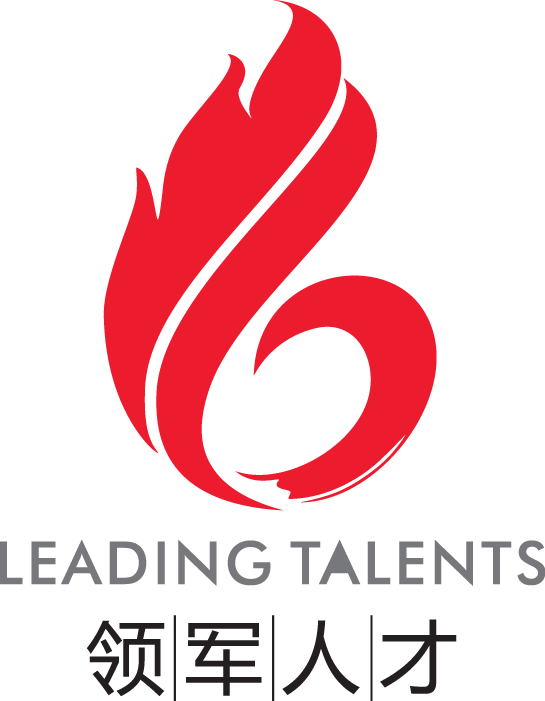 上海交通大学—山东班学员选拔培养方案工业和信息化部人才交流中心上海交通大学研修背景：为贯彻落实中央办公厅、国务院办公厅《关于印发<企业经营管理人才素质提升工程实施方案>的通知》，深入实施企业经营管理人才素质提升工程，提高中小企业经营管理水平，引导中小企业高质量发展。为进一步加快培养造一批具有战略眼光、开拓精神、创新能力、社会责任感的优秀企业家和高水平企业经营管理人才队伍，工业和信息化部开展“中小企业经营管理领军人才培训”，联合举办“2023-2024年度工信部中小企业经营管理领军人才上海交通大学－山东班”，全面整合高校优质培训资源，邀请国内专家学者、知名企业家与行业标杆创新实践者联袂授课。在山东数字经济发展“重点突破”之年，助力山东企业加快融入数字化时代，主动拥抱经济发展新机遇，推动山东省民营经济实现新腾飞。联合培训：    上海交通大学是我国历史悠久、享誉海内外的高等学府之一，是教育部直属并与上海市共建的全国重点大学。经过127年的不懈努力，上海交通大学已经成为一所“综合性、研究型、国际化”的国内一流、国际知名大学。上海交通大学终身教育学院是上海交通大学直属单位，由原继续教育学院和海外教育学院合并而成。传承交大百廿薪火，学院坚持“立德树人”根本任务，依托上海交通大学优势学科，对标国际名校，打造全球创新课程体系。学院主动对接国家战略性新兴产业和前沿领域，服务国家创新驱动发展战略，成立“全球创新研究院”，面向世界科技前沿、面向经济主战场、面向国家重大需求、面向人民生命健康，聚焦产业创新、科技创新、管理创新、设计创新，探索构建多学科融合的“综合性、创新型、国际化”的终身教育体系。秉承“创新是引领发展的第一动力”的战略要求，上海交通大学终身教育学院将为创建中国特色的非学历教育全球创新范式，努力建设成为国际一流的平台生态型学院而努力奋斗。项目特色：1.工信部培训项目：国家政策补贴项目，政企互动。全景式政策解读，提供项目和资金申报辅导对接机会，分析国内外行业与产业形势。工信部人才交流中心统一选派辅导员直接跟踪，提供服务。及时传达国家全新政策导向，并对学员企业作深入调研，了解企业发展，及时向有关部门反馈。2.上海交通大学名师荟萃平台：名师汇聚，跨高校联合培养。整合式课程设置，汇聚国内各高校知名教授、企业家、国策高参；全国领军平台选修体系，学员可自主选课进修，注重跨地区企业家的沟通交流。3.全国领军互动平台：融通发展，建立产业链通道，领军成长平台，市场对接平台、人才服务平台、供应链对接平台等。4.结业复训持续成长平台：项目持续十年，十年内学员每年可享受一定天数的复训，学员可以通过加入领军企业家联谊会的方式享受领军人才服务平台服务，参加系列领军活动，享受领军体系内诸多资源及信息。5.搭建产学研合作平台：优质资源联合，深化校企合作，为领军企业引进技术和人才提供了有力的技术支撑，解决了领军企业高端人才和高技术项目的难题。选拔对象：中小企业高层管理者，担任企业法人代表、董事长或总经理、副总经理等主要领导职务，年龄在60周岁以下，具有专科及以上学历或者具备同等学力，从事企业综合管理工作3年以上或承担科研团队带头人。课程管理：1.教学安排：学制1年（核心课程16天，128个课时），每月集中核心课程2天面授（约周六、周日） 2.授课地点：上海交大校内+山东省内+全国巡回周+移动教学（全国）3.开学时间：2023年12月，报名截至日期2023年12月30日4.研修费用：共计：49800元/人，学员可申请政府补贴10000元/人，学员自筹培训费39800元/人。食宿、交通和班费自理。5.学员管理：由上海交通大学、工业和信息化部人才交流中心双方备案并进行统一管理，对学员实行跟踪；每个班级配备班主任、教务助理、由工业和信息化部人才交流中心和山东省轻工集体企业联社（山东省中小企业发展促进中心）统一选派两位辅导员负责班级的教学管理与全程服务。6.证书授予：采取“双证”模式，学员通过全部课程并考核合格后，颁发由工业和信息化部统一管理的“工信部中小企业经营管理领军人才”证书以及上海交通大学非学历教育结业证书。7.学员福利：建立学员档案，学员结业后加入“全国中小企业经营管理领军人才库”。加入工信部领军人才行业俱乐部，加入上海交通大学终身教育学院校友会，享受企业家班各类校友服务。课程设计：根据山东省产业布局与中小企业的发展，发挥上海交通大学的成果转化优势，紧紧围绕数字经济与企业数字化转型，引领、协同、创新赋能“专精特新、小巨人”企业快速发展，引领新能源产业发展及产业链创新合作，促进产业转型升级与绿色低碳高质量发展，金融支持科技创新，做强做优实体经济，课堂学习与场景化实战应用相结合，采取名校名师授课。注：上海交通大学保留对部分课程的调整权和解释权（选修课根据学员需求统筹安排，必修课和选修课各占一半 ）领军增值服务：（由工业和信息化部人才交流中心统一实施）报名流程及缴费信息：1.提交入学申请表，接受资格预审。2.经上海交通大学终身教育学院招生组审核。3.经审后，请在一周内汇款办理相关报名手续，同时将企业简介、电子版二寸照片发到班主任邮箱。4.汇款户名：上海交通大学统一社会信用代码：1210000042500615X0银行账号：439059226890开户银行：中国银行上海市上海交通大学支行地    址：上海市徐汇区华山路1954号。（请注明汇款用途：工信部领军人才上海交大山东班学费）5.报名地点：上海交通大学（接受电子报名，微信+邮箱）6.参加开班仪式，正式入学。领军学员企业：华盛江泉集团有限公司宏安集团有限公司烟台海德专用汽车有限公司济南鸿天服饰集团有限公司蓬莱超硬材料股份有限公司山东富海集团有限公司德仕能源科技集团股份有限公司山东九羊集团有限公司东明石化集团有限公司众腾人力资源集团有限公司              鑫岳化工集团有限公司山东德坊新材料有限公司山东赛宝电子信息工程有限公司华盛橡胶集团有限公司咨询联系我们：领军人才山东班项目联系人：赵 淼电话：021-62933135，15921311865（微信：laura15921311865）邮箱：zhaomiao@sce.sjtu.edu.cn地址：上海市长宁区法华镇路535号主楼308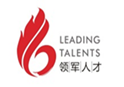 领军人才“高质量发展”专题培训学员选拔表注：1、表格中*处为必填项，请务必填写完整；2、此表为地方中小企业主管部门或培训机构推荐学员、领军人才工作秘书处选拔学员的重要材料，请申请人保证本表所填信息真实有效；3、请同时提交2张2寸蓝底有效证件照和一份对应的电子版证件照；4、学员通过资格审核后，方能获准入学。目录课程名称课程价值主讲专家开学典礼工信部领导传达国家全新政策及发展方向，上海交通大学、学院领导出席开学典礼工信部领导传达国家全新政策及发展方向，上海交通大学、学院领导出席开学典礼工信部领导传达国家全新政策及发展方向，上海交通大学、学院领导出席开学典礼工信部领导传达国家全新政策及发展方向，上海交通大学、学院领导出席模块一：必修课——数字化、人工智能赋能智能制造+低碳高质量发展模块一：必修课——数字化、人工智能赋能智能制造+低碳高质量发展模块一：必修课——数字化、人工智能赋能智能制造+低碳高质量发展模块一：必修课——数字化、人工智能赋能智能制造+低碳高质量发展1人工智能助力实体经济数字化转型数字化与实体的融合，助力产业升级，以深厚的技术积累和生态优势，创新驱动实体经济数字化转型胡洁：上海交通大学教授，长江学者2云大物智四大技术及未来产业发展趋势构建智能系统，必须通过复杂的设备加上感知、决策、控制，并与大数据、云平台、物联网结合起来。即机器人装配生产线、计算机网络监控及设备智能维护、智能农业装备案例分享刘成良：上海交通大学教授3双碳背景下的园区转型与高质量发展新格局园区零碳化意义重大，其绿色低碳发展是实现碳达峰碳中和目标的重要途径，零碳园区为碳中和背景下新型园区的终极发展阶段，助力园区转型升级，零碳园区全方位融合碳中和理念，概念包括碳减排、能源体系优化、低碳技术、数字化等发展路径钱锋：全国政协委员、中国工程院院士4碳中和目标背景下的能源转型以“双碳”战略为引擎，势必推动我国产业结构的变革和升级，从而实现工业、能源、技术、消费等方面的持续突破，为更好的促进绿色产业循环发展，优化社会经济体系。耿涌：上海交通大学教授，“长江学者”特聘教授，5ChatGPT、AIGC、元宇宙和5G:前沿科技与中美科技竞争面向科技全球发展的趋势，面向中美竞争的主要高地，对科技拉动下的产业发展进行预测，并且针对当前的主要热门科技技术进行对比分析，看清美国和中国的不同，分析中国的优势，培养中国的长处和科技力量，给中国的科技工作者和产业领导打气鼓力，规划可能的发展路线。郝泳涛：同济大学电子与信息工程学院教授、博士生导师6科技创新型企业融资上市人工智能、新一代信息技术、智能制造装备、生物医药与高性能医疗器械、新能源、智能网联汽车等企业在多层次资本市场上市融资赵广君：同济大学技术经济及管理专业博士模块一：必修课——创新赋能企业运营实战模块一：必修课——创新赋能企业运营实战模块一：必修课——创新赋能企业运营实战模块一：必修课——创新赋能企业运营实战1博弈论与商业决策如何找到真正的问题，网络思维与自组织的作用，博弈论导入与系统型思维模式，不确定性博弈以及对于决策的意义，决策需要避免的心理陷阱，不确定性条件下的决策行为王珞：上海交大安泰经管学院、中欧国际商学院EE中心课程教授2数字经济下的市场品牌战略锁定高端、定价定天下，企业取得长久成功的核心， 布局品牌战略中小企业的出路余明阳：上海交大安泰学院教授、博士生导师3金融思维与营运资金管理创新需要投入一定的时间和思考来完成的一堂课，阐述思想方式和金融思维，宏观金融和系统性分析，现代金融市场与资本支持傅连康：上海外经贸大学教授4企业管理者的财资思维迭代——赋智、赋值、赋能降本增效具有系统性，要编制合理的管理体系实现各环节有效制约、增效意识，全方位控制成本的基础上制定年度计划袁婉贞：实战派导师5华为狼性营销管理之道全面了解华为的营销体系，提升销售人员的基本素质和掌握大客户营销的基本套路以及营销中的8个核心步骤、销售项目各阶段的管理要点曹建明：实战派讲师6股权顶层设计与股权激励理解商业价值，通过案例剖析股权架构设计和运营的关系，和相关法规的关系，理解股权激励的方法和套路宋俊生：实战派导师模块一：必修课——领导力建设模块一：必修课——领导力建设模块一：必修课——领导力建设模块一：必修课——领导力建设1《沙漠掘金》领导力建设培养学员精益求精、追求卓越的理念；领悟计划的价值以及以效果为导向做计划的重要性;提升学员通过 PDCA 流程持续改进的能力、提高群体决策能力、资源配置能力等李海龙：实战派培训师2企业组织变革与领导力建设人才复制、激活人性、激发动力、全员绩效倍增胡近：上海交通大学教授3企业家的法商领导力通过大量案例演绎公司法律风管理的三大法宝运用，从投资领域、融资领域、管理领域、退出领域，识别法律风险环境信息、风险评估、应对风险方法，以及监督与检查的闭环王厚忠：实战派导师4国学智慧与领导之道以儒学（兼具道家）智慧为根基、以西方领导力理论为架构、以历史典故和现代企业案例为佐证，具有道术兼备、古今相合、中西融会的特点。张兴福：上海交大安泰管理学院组织管理系副教授，博士模块二：选修课程——企业管理运营实战模块二：选修课程——企业管理运营实战模块二：选修课程——企业管理运营实战模块二：选修课程——企业管理运营实战1数字农业新模式，激活乡村振兴新未来数字农业全产链图谱，农业物联网，农业大数据，精准农业，智能农业柯炳生：中国农村经济专家2乡村振兴战略与农业一二三产业融合发展 乡村振兴战略的全面部署，现代农业产业化发展趋势，农村一二三产业融合模式，典型案例与创新借鉴张兆安：上海社会科学院副院长3企业发展战略与竞争战略价值创造、拉开差异化、逆境求生与转型突围潘诚：实战派导师4企业的财富管理与法商思维从家庭幸福角度配置金融工具，从险出发，以保落地，识别风险，解决方案配置工具，财富管理的终极目标追求幸福，以终为始桂泽发：某商业银行副总裁，金融专业导师5数字化转型从传统粗放性经营向现代精益经营转型从经营产品向经营模式转型、从经营企业家个人向经营团队转型、从日常不规范管理向“精益管理”转型，解决企业员工做事科学规范的问题。毛永奇：实战派导师6魅力案例故事演绎——卓越领导者的影响力提升妙趣横生的演讲艺术和震撼心灵的亲身体验；不断自我超越从而让自己更加精彩成功的生命历程；用行动和效果创造生活和工作的品质王鸥飏：上海华东师范大学教授7面向数字时代的企业创新与变革商业解构与数字化升维，基于价值生态的营销与管理创新之路探寻，全面项目化的协同管理与全流程主体自治逻辑——倒三角组织构建与运营，致力于利益共同体，构建与协作创新傅志勇：实战派导师8人力资源战略管理之迭代思维与价值创新组织行为学与企业人力资源战略管理王伟：实战派导师9华为以客户为中心的流程管理和优化从流程再造到组织能力建设，再到战略绩效落地，向华为学习“聚焦战略、简化管理、实现高效增长”流程型组织的建设方法和流程。廖维：实战派导师10当前国内外经济形势与实现高质量发展的挑战方位:百年变局与中国崛起形势:当前宏观经济指标分析挑战:贯彻新发展理念实现高质量发展张恒龙：上海大学教授模块三：交流活动，实战运用模块三：交流活动，实战运用模块三：交流活动，实战运用模块三：交流活动，实战运用移动课堂移动课堂实地走访数字经济标杆企业，就人工智能产业化、数字经济发展、制造业转型升级等专题，进行针对性参访交流，学习先进经验实地走访数字经济标杆企业，就人工智能产业化、数字经济发展、制造业转型升级等专题，进行针对性参访交流，学习先进经验参访主题参访主题人工智能产业化数字化转型之路 探索数据交易服务的创新型交易场所制造业数字化转型的实施路径先进制造业的智能制造云计算及大数据解决方案人工智能产业化数字化转型之路 探索数据交易服务的创新型交易场所制造业数字化转型的实施路径先进制造业的智能制造云计算及大数据解决方案模块四：上海交大终身教育学院增值服务模块四：上海交大终身教育学院增值服务模块四：上海交大终身教育学院增值服务模块四：上海交大终身教育学院增值服务1企业家论坛：头脑风暴/读书会交大领军人才校友论坛交大领军人才校友论坛2企业家座谈交流会各省市中小企业政策咨询、项目申报解读各省市中小企业政策咨询、项目申报解读3交大强势专业技术、人才落地山东产学研相结合、深入企业调研，标杆企业学习参观产学研相结合、深入企业调研，标杆企业学习参观项      目主     题领军企业正在转型升级暨成果交流上海交大产学研合作，攻克技术难题、人才引进领军企业正在转型升级暨成果交流学员企业间相互参观学习交流领军企业家商业思潮巡回周由工信部人才交流中心组织每年四次思潮巡回周，领军学员齐聚一堂，由班主任带队跨省跨校亲密交流领军企业家商业思潮巡回周领军一家亲，全国有亲人领军企业家网络课堂宏观经济、政策解读、行业发展、智能制造等领军企业融通发展建立企业上下游产业链接通道领军企业融通发展跨省、跨行业参观学习行业标杆企业领军企业融通发展线上365天动态学习领军企业家圈层交流领军企业家沙龙、私董会领军企业家圈层交流领军企业家联谊会 姓    名 *性    别 *性    别 *性    别 *民 族 *民 族 *照片照片 出生日期 * 手    机 * 手    机 * 手    机 *照片照片政治面貌   电子邮件 * 电子邮件 * 电子邮件 *照片照片 现任职务 * 身份证号码 * 身份证号码 * 身份证号码 *照片照片 通讯地址 *照片照片管理经验年限 *办公电话 办公电话 办公电话 照片照片教育背景（最高学历） 教育背景（最高学历） 教育背景（最高学历） 教育背景（最高学历） 教育背景（最高学历） 教育背景（最高学历） 教育背景（最高学历） 教育背景（最高学历） 教育背景（最高学历） 教育背景（最高学历） 教育背景（最高学历） 教育背景（最高学历） 教育背景（最高学历） 教育背景（最高学历） 毕业院校毕业院校毕业院校毕业院校起止时间起止时间起止时间起止时间起止时间专    业专    业专    业专    业学历/学位企业情况企业情况企业情况企业情况企业情况企业情况企业情况企业情况企业情况企业情况企业情况企业情况企业情况企业情况企业名称* 企业名称* 是否上市是否上市是否上市是否上市是        □ 否是        □ 否是        □ 否公司网址公司网址公司主营业务所属行业公司主营业务所属行业公司主营业务所属行业公司主营业务所属行业公司主营业务所属行业公司主营业务所属行业企业组织机构代码* 企业组织机构代码* 领军理由(可多选)领军理由(可多选)□ 行业排名、区域排名靠前； □  产品、服务、经营管理特色领先； □ 市场占有率高；□ 未来市场前景好；  □ 高成长性；  □ 战略新兴产业；  □ 其他方面。□ 行业排名、区域排名靠前； □  产品、服务、经营管理特色领先； □ 市场占有率高；□ 未来市场前景好；  □ 高成长性；  □ 战略新兴产业；  □ 其他方面。□ 行业排名、区域排名靠前； □  产品、服务、经营管理特色领先； □ 市场占有率高；□ 未来市场前景好；  □ 高成长性；  □ 战略新兴产业；  □ 其他方面。□ 行业排名、区域排名靠前； □  产品、服务、经营管理特色领先； □ 市场占有率高；□ 未来市场前景好；  □ 高成长性；  □ 战略新兴产业；  □ 其他方面。□ 行业排名、区域排名靠前； □  产品、服务、经营管理特色领先； □ 市场占有率高；□ 未来市场前景好；  □ 高成长性；  □ 战略新兴产业；  □ 其他方面。□ 行业排名、区域排名靠前； □  产品、服务、经营管理特色领先； □ 市场占有率高；□ 未来市场前景好；  □ 高成长性；  □ 战略新兴产业；  □ 其他方面。□ 行业排名、区域排名靠前； □  产品、服务、经营管理特色领先； □ 市场占有率高；□ 未来市场前景好；  □ 高成长性；  □ 战略新兴产业；  □ 其他方面。□ 行业排名、区域排名靠前； □  产品、服务、经营管理特色领先； □ 市场占有率高；□ 未来市场前景好；  □ 高成长性；  □ 战略新兴产业；  □ 其他方面。□ 行业排名、区域排名靠前； □  产品、服务、经营管理特色领先； □ 市场占有率高；□ 未来市场前景好；  □ 高成长性；  □ 战略新兴产业；  □ 其他方面。□ 行业排名、区域排名靠前； □  产品、服务、经营管理特色领先； □ 市场占有率高；□ 未来市场前景好；  □ 高成长性；  □ 战略新兴产业；  □ 其他方面。□ 行业排名、区域排名靠前； □  产品、服务、经营管理特色领先； □ 市场占有率高；□ 未来市场前景好；  □ 高成长性；  □ 战略新兴产业；  □ 其他方面。□ 行业排名、区域排名靠前； □  产品、服务、经营管理特色领先； □ 市场占有率高；□ 未来市场前景好；  □ 高成长性；  □ 战略新兴产业；  □ 其他方面。企业经营模式(可多选)企业经营模式(可多选)□ 生产代工型；      □  设计+销售型；      □ 生产+销售型；□ 设计+生产+销售型；     □ 信息服务类型；      □ 其他类型。□ 生产代工型；      □  设计+销售型；      □ 生产+销售型；□ 设计+生产+销售型；     □ 信息服务类型；      □ 其他类型。□ 生产代工型；      □  设计+销售型；      □ 生产+销售型；□ 设计+生产+销售型；     □ 信息服务类型；      □ 其他类型。□ 生产代工型；      □  设计+销售型；      □ 生产+销售型；□ 设计+生产+销售型；     □ 信息服务类型；      □ 其他类型。□ 生产代工型；      □  设计+销售型；      □ 生产+销售型；□ 设计+生产+销售型；     □ 信息服务类型；      □ 其他类型。□ 生产代工型；      □  设计+销售型；      □ 生产+销售型；□ 设计+生产+销售型；     □ 信息服务类型；      □ 其他类型。□ 生产代工型；      □  设计+销售型；      □ 生产+销售型；□ 设计+生产+销售型；     □ 信息服务类型；      □ 其他类型。□ 生产代工型；      □  设计+销售型；      □ 生产+销售型；□ 设计+生产+销售型；     □ 信息服务类型；      □ 其他类型。□ 生产代工型；      □  设计+销售型；      □ 生产+销售型；□ 设计+生产+销售型；     □ 信息服务类型；      □ 其他类型。□ 生产代工型；      □  设计+销售型；      □ 生产+销售型；□ 设计+生产+销售型；     □ 信息服务类型；      □ 其他类型。□ 生产代工型；      □  设计+销售型；      □ 生产+销售型；□ 设计+生产+销售型；     □ 信息服务类型；      □ 其他类型。□ 生产代工型；      □  设计+销售型；      □ 生产+销售型；□ 设计+生产+销售型；     □ 信息服务类型；      □ 其他类型。所在区域所在区域       省       市       省       市是否设立党组织是否设立党组织是否设立党组织是否设立党组织是否设立党组织是        □ 否是        □ 否是        □ 否是        □ 否是        □ 否资产总额（万元） *资产总额（万元） *年销售额（万元） *年销售额（万元） *年销售额（万元） *年销售额（万元） *年销售额（万元） *员工人数（人） *员工人数（人） *员工人数（人） *员工人数（人） *年利润增长率 *（与上一年比较）2023年 *2023年 *2022年 *2022年 *企业简介（请说明主营业务、主导产品）企业简介（请说明主营业务、主导产品）社会职务（请列出你所担任的社会职务或其他兼职，如人大代表、政协委员，或在协会团体中担任的职务）社会职务（请列出你所担任的社会职务或其他兼职，如人大代表、政协委员，或在协会团体中担任的职务）社会职务（请列出你所担任的社会职务或其他兼职，如人大代表、政协委员，或在协会团体中担任的职务）社会职务（请列出你所担任的社会职务或其他兼职，如人大代表、政协委员，或在协会团体中担任的职务）社会职务（请列出你所担任的社会职务或其他兼职，如人大代表、政协委员，或在协会团体中担任的职务）社会职务（请列出你所担任的社会职务或其他兼职，如人大代表、政协委员，或在协会团体中担任的职务）社会职务（请列出你所担任的社会职务或其他兼职，如人大代表、政协委员，或在协会团体中担任的职务）社会职务（请列出你所担任的社会职务或其他兼职，如人大代表、政协委员，或在协会团体中担任的职务）社会职务（请列出你所担任的社会职务或其他兼职，如人大代表、政协委员，或在协会团体中担任的职务）社会职务（请列出你所担任的社会职务或其他兼职，如人大代表、政协委员，或在协会团体中担任的职务）社会职务（请列出你所担任的社会职务或其他兼职，如人大代表、政协委员，或在协会团体中担任的职务）社会职务（请列出你所担任的社会职务或其他兼职，如人大代表、政协委员，或在协会团体中担任的职务）社会职务（请列出你所担任的社会职务或其他兼职，如人大代表、政协委员，或在协会团体中担任的职务）社会职务（请列出你所担任的社会职务或其他兼职，如人大代表、政协委员，或在协会团体中担任的职务）团体团体参加时间参加时间参加时间参加时间参加时间参加时间参加时间职务职务职务职务职务荣誉和奖励（企业和个人均可）荣誉和奖励（企业和个人均可）荣誉和奖励（企业和个人均可）荣誉和奖励（企业和个人均可）荣誉和奖励（企业和个人均可）荣誉和奖励（企业和个人均可）荣誉和奖励（企业和个人均可）荣誉和奖励（企业和个人均可）荣誉和奖励（企业和个人均可）荣誉和奖励（企业和个人均可）荣誉和奖励（企业和个人均可）荣誉和奖励（企业和个人均可）荣誉和奖励（企业和个人均可）荣誉和奖励（企业和个人均可）企业（盖章）：                          日期：       年      月     日企业（盖章）：                          日期：       年      月     日企业（盖章）：                          日期：       年      月     日企业（盖章）：                          日期：       年      月     日企业（盖章）：                          日期：       年      月     日推荐理由：推荐单位：                               日期：       年      月     日推荐理由：推荐单位：                               日期：       年      月     日推荐理由：推荐单位：                               日期：       年      月     日推荐理由：推荐单位：                               日期：       年      月     日推荐理由：推荐单位：                               日期：       年      月     日推荐理由：推荐单位：                               日期：       年      月     日推荐理由：推荐单位：                               日期：       年      月     日推荐理由：推荐单位：                               日期：       年      月     日推荐理由：推荐单位：                               日期：       年      月     日